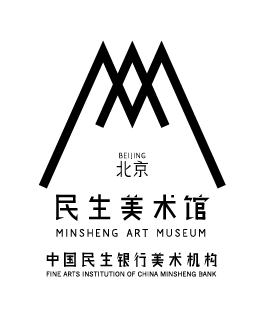 北京民生现代美术馆志愿者申请表申请时间：   年   月   日北京民生现代美术馆志愿者服务说明（观众服务部）第一章  总  则第一条  志愿者是指基于良知、信念和社会责任，不为物质报酬，以自己的学识和能力无偿为他人和社会提供服务和帮助的人士。北京民生现代美术馆鼓励和支持志愿者服务，为他们提供平台。第二条  志愿者行动的宗旨是：开展志愿者服务，遵纪守法能够利用业余时间无偿为社会公众提供服务，弘扬和传播中华民族优秀文化传统，发挥美术馆的公共教育职能，更好地满足人民群众的文化需求，提高全社会的文明素质。第三条  北京民生现代美术馆观众服务部（以下简称:观众服务部）负责向社会招募组建公益性质的志愿者队伍。第二章  志愿者招募及管理第四条  美术馆定期在微信公众号发送志愿者招募信息，请申请者以发送日期为准，其他时间不安排志愿者加入。第五条  申请者请从北京民生现代美术馆官方网站下载“北京民生现代美术馆志愿者申请表”，填写后发送到指定邮箱，并由观众服务部门进行初步的筛选及建立报名者档案。第六条  接到通知的人员需要预约进行面试，面试通过即成为北京民生现代美术馆志愿者。第七条  所有志愿者上岗前将进行考核，通过者可正式加入本次的志愿服务工作中，并邀请加入北京民生现代美术馆志愿者微信群。第二章  志愿者义务第八条  热爱美术馆事业，具有无私奉献、不计回报、爱岗敬业、团结互助的精神。第九条  服务时仪表整洁，言辞文明，佩戴志愿者标识；自觉维护美术馆及志愿者形象。第十条  准时认真完成志愿服务的工作，志愿服务活动开展期间每月到馆服务至少8小时，每年度志愿服务时间应不少于80小时。特殊情况不能到岗的，应至少提前两天向观众服务部志愿者负责人说明。第十一条  服从观众服务部的管理和工作安排。第十二条  工作中发现或本人处理不了的问题应及时向观众服务部报告。第十三条  不以志愿者身份从事与志愿服务无关的活动。第十四条  对因玩忽职守造成重大损害或不良影响者，美术馆有权追究相关责任。第三章  志愿者权利第十五条  岗位确认前，志愿者有表达选择服务岗位意愿的权利。第十六条  优先参与美术馆举办的、面向公众的讲座或活动的权利。第十七条  志愿者有权对北京民生现代美术馆的发展和志愿服务工作提出建议和意见。第十八条  志愿者有申请退出志愿服务的权利。第五章  附则第十九条  本章程的解释权属北京民生现代美术馆观众服务部所有。姓名：性别：年龄：年龄：1寸照所在单位（学校）/任职：1寸照邮箱：1寸照手机号及微信号：1寸照有效地址：请选择服务时间：周二 ☐ 周三 ☐ 周四 ☐ 周五 ☐ 周六 ☐ 周日 ☐请选择服务时间：周二 ☐ 周三 ☐ 周四 ☐ 周五 ☐ 周六 ☐ 周日 ☐请选择服务时间：周二 ☐ 周三 ☐ 周四 ☐ 周五 ☐ 周六 ☐ 周日 ☐请选择服务偏好（可多选）导览 ☐  摄影及拍摄 ☐  公众服务及调查 ☐  微信公众号/网站文案撰稿/设计 ☐  活动策划 ☐教育支持（儿童美育课程策划）☐翻译（中英）笔译 ☐  口译 ☐宣传推广（学校/社区）☐请选择服务偏好（可多选）导览 ☐  摄影及拍摄 ☐  公众服务及调查 ☐  微信公众号/网站文案撰稿/设计 ☐  活动策划 ☐教育支持（儿童美育课程策划）☐翻译（中英）笔译 ☐  口译 ☐宣传推广（学校/社区）☐能保证的服务时长：1个月 ☐  2个月 ☐  3个月 ☐  半年 ☐  1年及以上 ☐能保证的服务时长：1个月 ☐  2个月 ☐  3个月 ☐  半年 ☐  1年及以上 ☐能保证的服务时长：1个月 ☐  2个月 ☐  3个月 ☐  半年 ☐  1年及以上 ☐请选择服务偏好（可多选）导览 ☐  摄影及拍摄 ☐  公众服务及调查 ☐  微信公众号/网站文案撰稿/设计 ☐  活动策划 ☐教育支持（儿童美育课程策划）☐翻译（中英）笔译 ☐  口译 ☐宣传推广（学校/社区）☐请选择服务偏好（可多选）导览 ☐  摄影及拍摄 ☐  公众服务及调查 ☐  微信公众号/网站文案撰稿/设计 ☐  活动策划 ☐教育支持（儿童美育课程策划）☐翻译（中英）笔译 ☐  口译 ☐宣传推广（学校/社区）☐是否长期居住北京？是 ☐  否 ☐是否长期居住北京？是 ☐  否 ☐是否长期居住北京？是 ☐  否 ☐请选择服务偏好（可多选）导览 ☐  摄影及拍摄 ☐  公众服务及调查 ☐  微信公众号/网站文案撰稿/设计 ☐  活动策划 ☐教育支持（儿童美育课程策划）☐翻译（中英）笔译 ☐  口译 ☐宣传推广（学校/社区）☐请选择服务偏好（可多选）导览 ☐  摄影及拍摄 ☐  公众服务及调查 ☐  微信公众号/网站文案撰稿/设计 ☐  活动策划 ☐教育支持（儿童美育课程策划）☐翻译（中英）笔译 ☐  口译 ☐宣传推广（学校/社区）☐是否从事过艺术教育？是 ☐  否 ☐是否从事过艺术教育？是 ☐  否 ☐是否从事过艺术教育？是 ☐  否 ☐请选择服务偏好（可多选）导览 ☐  摄影及拍摄 ☐  公众服务及调查 ☐  微信公众号/网站文案撰稿/设计 ☐  活动策划 ☐教育支持（儿童美育课程策划）☐翻译（中英）笔译 ☐  口译 ☐宣传推广（学校/社区）☐请选择服务偏好（可多选）导览 ☐  摄影及拍摄 ☐  公众服务及调查 ☐  微信公众号/网站文案撰稿/设计 ☐  活动策划 ☐教育支持（儿童美育课程策划）☐翻译（中英）笔译 ☐  口译 ☐宣传推广（学校/社区）☐是否有艺术相关知识背景？是 ☐  否 ☐是否有艺术相关知识背景？是 ☐  否 ☐是否有艺术相关知识背景？是 ☐  否 ☐请选择服务偏好（可多选）导览 ☐  摄影及拍摄 ☐  公众服务及调查 ☐  微信公众号/网站文案撰稿/设计 ☐  活动策划 ☐教育支持（儿童美育课程策划）☐翻译（中英）笔译 ☐  口译 ☐宣传推广（学校/社区）☐请选择服务偏好（可多选）导览 ☐  摄影及拍摄 ☐  公众服务及调查 ☐  微信公众号/网站文案撰稿/设计 ☐  活动策划 ☐教育支持（儿童美育课程策划）☐翻译（中英）笔译 ☐  口译 ☐宣传推广（学校/社区）☐会使用的外语：会使用的外语：会使用的外语：请选择服务偏好（可多选）导览 ☐  摄影及拍摄 ☐  公众服务及调查 ☐  微信公众号/网站文案撰稿/设计 ☐  活动策划 ☐教育支持（儿童美育课程策划）☐翻译（中英）笔译 ☐  口译 ☐宣传推广（学校/社区）☐请选择服务偏好（可多选）导览 ☐  摄影及拍摄 ☐  公众服务及调查 ☐  微信公众号/网站文案撰稿/设计 ☐  活动策划 ☐教育支持（儿童美育课程策划）☐翻译（中英）笔译 ☐  口译 ☐宣传推广（学校/社区）☐特长：特长：特长：请选择服务偏好（可多选）导览 ☐  摄影及拍摄 ☐  公众服务及调查 ☐  微信公众号/网站文案撰稿/设计 ☐  活动策划 ☐教育支持（儿童美育课程策划）☐翻译（中英）笔译 ☐  口译 ☐宣传推广（学校/社区）☐请选择服务偏好（可多选）导览 ☐  摄影及拍摄 ☐  公众服务及调查 ☐  微信公众号/网站文案撰稿/设计 ☐  活动策划 ☐教育支持（儿童美育课程策划）☐翻译（中英）笔译 ☐  口译 ☐宣传推广（学校/社区）☐您为什么要应聘美术馆的志愿者？您是如何看待美术馆上一个展览的？您为什么要应聘美术馆的志愿者？您是如何看待美术馆上一个展览的？您为什么要应聘美术馆的志愿者？您是如何看待美术馆上一个展览的？您为什么要应聘美术馆的志愿者？您是如何看待美术馆上一个展览的？您为什么要应聘美术馆的志愿者？您是如何看待美术馆上一个展览的？您在参加这次招募之前是否做过志愿者？请描述一下相关经验。（有相关经验者优先考虑）您在参加这次招募之前是否做过志愿者？请描述一下相关经验。（有相关经验者优先考虑）您在参加这次招募之前是否做过志愿者？请描述一下相关经验。（有相关经验者优先考虑）您在参加这次招募之前是否做过志愿者？请描述一下相关经验。（有相关经验者优先考虑）您在参加这次招募之前是否做过志愿者？请描述一下相关经验。（有相关经验者优先考虑）您希望通过这次志愿服务获得什么样的体验，对美术馆有什么样的期待？请描述一下最近看过的展览体验。您希望通过这次志愿服务获得什么样的体验，对美术馆有什么样的期待？请描述一下最近看过的展览体验。您希望通过这次志愿服务获得什么样的体验，对美术馆有什么样的期待？请描述一下最近看过的展览体验。您希望通过这次志愿服务获得什么样的体验，对美术馆有什么样的期待？请描述一下最近看过的展览体验。您希望通过这次志愿服务获得什么样的体验，对美术馆有什么样的期待？请描述一下最近看过的展览体验。★请认真阅读志愿者服务说明，并将此表格及个人简历一同发送至邮箱hr@msam.cn★请认真阅读志愿者服务说明，并将此表格及个人简历一同发送至邮箱hr@msam.cn★请认真阅读志愿者服务说明，并将此表格及个人简历一同发送至邮箱hr@msam.cn★请认真阅读志愿者服务说明，并将此表格及个人简历一同发送至邮箱hr@msam.cn★请认真阅读志愿者服务说明，并将此表格及个人简历一同发送至邮箱hr@msam.cn